В соответствии с постановлением Правительства Российской Федерации от 29.08.2020 г. № 1315 «Об организации сельскохозяйственной микропереписи 2021 года» с 1 по 30 августа 2021 годабудет проводиться сельскохозяйственная микроперепись.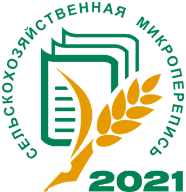 Объектами сельскохозяйственной микропереписи 2021 года (далее – СХМП) являются сельскохозяйственные организации, крестьянские (фермерские) хозяйства и индивидуальные предприниматели, некоммерческие объединения граждани личные подсобные хозяйства и другие индивидуальные хозяйства граждан сельских населенных пунктов (исключаются мелкие населенные пункты с числом хозяйств до 10 и заброшенные хозяйства).Одним из важных направлений организации сельскохозяйственной микропереписи 2021 года является проведение информационно-разъяснительной работы среди населения.Целями информационно-разъяснительной работы являются: 	информирование жителей Самарской области о подготовке и проведении СХМП; разъяснение её целей, задач и способов сбора сведений об объектах СХМП; а также информирование о сохранении конфиденциальности полученных сведений; разъяснение значения СХМП как информационной основы для оценки произошедших структурных изменений в сельском хозяйстве после Всероссийской сельскохозяйственной переписи 2016 года;снятие опасений и минимизация возможных отказов от участия в СХМП, а также предоставление достоверных сведений;информирование жителей Самарской области орезультатах СХМП и популяризация ее итогов.Сбор сведений о личных подсобных и других индивидуальных хозяйствах граждан и некоммерческих товариществах, подлежащих микропереписи, будет проводиться переписчиками с 1 по 30 августа 2021 года при обходе мест проживания респондентов и (или) мест осуществления ими производства сельскохозяйственной продукциибез предъявления каких-либо подтверждающих документов, с использованием электронных переписных форм на планшетных компьютерах, в отдельных случаях – с использованием переписных листов на бумажномносителе.Все полученные сведения являются конфиденциальными.В функциональные обязанности переписчика входит: сбор сведений об объектах микропереписи на закрепленном за ним счетном участке путём посещения каждого объекта и заполнения форм переписных листов, ежедневная передача информации о ходе проведения микропереписи (число переписанных объектов и число отказавшихся отвечать респондентов) инструктору полевого уровня, сдача заполненных форм переписных листов и передача полученных сведений об объектах микропереписи инструктору полевого уровня. При посещении хозяйств переписчик предъявит удостоверение и паспорт гражданина Российской Федерации.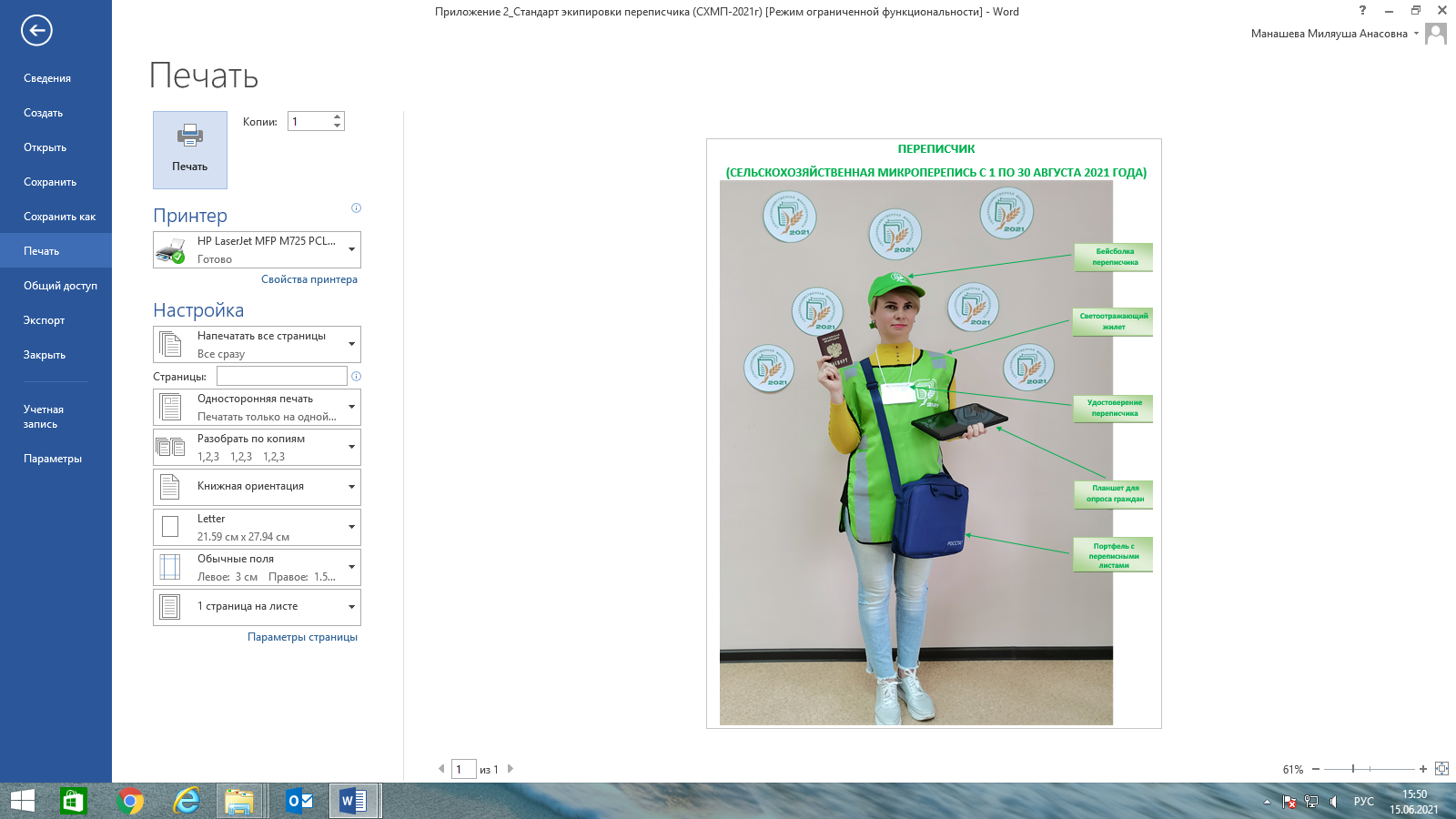 Для подготовки и проведения микропереписи в муниципальных районах области с 1 июня приступили к работе уполномоченные по вопросам проведения микропереписи и их заместители. В функциональные обязанности привлекаемых лиц входит: организация работы по актуализации списков объектов переписи на районном уровне, проведение переписного районирования (деление объектов переписи на счетные и инструкторские участки), организация подбора и обучение инструкторов и переписчиков, организация сбора информации об объектах переписи на районном уровне, мониторинг хода подготовки и проведения СХМП.Проведение сельскохозяйственной микропереписи 2021 годапозволит обеспечить получение официальной статистической информации о структурных изменениях в сельском хозяйстве в межпереписной период иуточнить данные текущего статистического наблюдения в сельском хозяйстве.Оперативные итоги переписи будут получены в декабре 2021 года, окончательные- в IVквартале 2022 года. Территориальный орган Федеральной службы государственной статистики по Самарской области